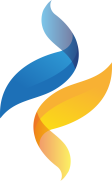 All Ukrainian DanceSport Federation___________________________________________________________________________________________________________________________________________________________________________________________________________________________________________________________________________________________________________________________________________________________________________________________________________________________________________________________________________________________________________________________________________________________________________________________________________________________________________________________________________________________________________________________________________________________________________________Суддівський комітетВсеукраїнської Федерації Танцювального Спортутренера клубу танцювального спорту“_________________________” _________________________прізвище, Ім’яЗаяваПрошу розглянути питання про присвоєння та затвердження мені  “Національної - А”  категорії судді  ВФТС на підставі наведеної нижче інформації про відповідність кваліфікаційним вимогам:загальний суддівський___________________________________________________________;діюча суддівська категорія з (вказати дату)__________________________________________;працював в якості судді на Чемпіонатах і Кубках України (протягом двох календарних років вказати дату, місто)__________________________________________________________________________________________________________________________________________________________________________________________________________________________________________________________________________________________________________;відвідав протягом останніх двох років наступні змагання WDSF за межами України (не менше 4-х, вказати дату, місто, країну)______________________________________________________________________________________________________________________________________________________________________________________________________________________________________________________________________________________________________________________________________________________________________;отримав рекомендацію Голови обласного підрозділу;________________________________;отримав рекомендацію трьох членів Президії ___________________________________________________________________________________________________________________________________________________________________________________________________________________________________________________________________________________;додаткові підстави (конгреси, навчання, складені іспити і т.і)_____________________________________________________________________________________________________________________________________________________________________________________________________________________________________________________________________________________________________________________________________________________;Виконав одну з нижче наведених вимог:підготував мінімум чотирьох спортсменів вікової категорії «Молодь» або «Дорослі» 1 розряду протягом останніх двох років (вказати імена і прізвища) _________________________________________________________________________________________________________________________________________________________________________________________________________________________________________________________________________________________________________________________________________________;підготував двох спортсменів кандидатів в майстри спорту України різної статі________________________________________________________________________________________________________________________________________________________________________;був призером Чемпіонату України категорія дорослі стандарт, латина або 10  танців або фіналістом Кубку Європи або Світу, Чемпіонату Європи або Світу змагань WDSF (вказати змагання та дату досягнення)_________________________________________________________________________________________________________________________________;маю спортивний розряд - майстер спорту України, майстер спорту України міжнародного класу (вказати дату присвоєння) _________________________________________________;додатковою, але не основною підставою, є вища профільна освіта у галузі танцювального спорту ( спортивний танець, бальна хореографія, тощо)_____________________________________________________________________________________________________________;“___” ___________ 200__ р.         _______________               ________________                                                                                      підпис                                                              П.І.П.     Адреса:Телефон:Президент Обласного  осередку   ВФТС в ___________________________________області_____________________Голова колегії суддів ВФТС ________________________Рішення Президії  ВФТС__________________________________________________________________________________________________________________________________________________________Протокол №_____ від “____”   ________________________200____р.ІндексОбластьМістоВул.(пров.)будинокКварт.Кварт.Кварт.РобочийДомашнійФаксМобільнийE-mail